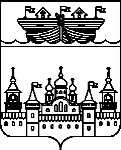 СЕЛЬСКИЙ СОВЕТ КАПУСТИХИНСКОГО СЕЛЬСОВЕТАВОСКРЕСЕНСКОГО МУНИЦИПАЛЬНОГО РАЙОНАНИЖЕГОРОДСКОЙ ОБЛАСТИРЕШЕНИЕ12 ноября 2018 года 	№ 41О внесении изменений в Порядок применения взысканий, предусмотренных статьями 14.1, 15 и 27 Федерального закона от 2 марта 2007 года № 25-ФЗ «О муниципальной службе в Российской Федерации», к лицу, замещающему должность главы администрации Капустихинского сельсовета Воскресенского муниципального района Нижегородской области по контракту, утвержденный решением сельского совета Капустихинского сельсовета Воскресенского муниципального района Нижегородской области от 31 июля 2017 года № 26В соответствии с Федеральным законом Российской Федерации от 3 августа 2018 № 307 — ФЗ «О внесении изменений в отдельные законодательные акты Российской Федерации, Законом Нижегородской области от 3 августа 2007 года № 99-З «О муниципальной службе в Нижегородской области», Уставом Капустихинского сельсовета Воскресенского муниципального района Нижегородской области, сельский Совет решил::1.Внести в Порядок применения взысканий, предусмотренных статьями 14.1, 15 и 27 Федерального закона от 2 марта 2007 года № 25-ФЗ «О муниципальной службе в Российской Федерации», к лицу, замещающему должность главы администрации Капустихинского сельсовета Воскресенского муниципального района Нижегородской области по контракту, утвержденный решением сельского совета Капустихинского сельсовета Воскресенского муниципального района Нижегородской области от от 31 июля 2017 года № 26, следующие изменения:1.1.В пункте 1.2:а)после абзаца третьего дополнить новым абзацем четвертым следующего содержания:«-доклада ответственного лица за работу по профилактике правонарушений о совершении коррупционного правонарушения, в котором излагаются фактические обстоятельства его совершения, и письменного объяснения муниципального служащего только с его согласия и при условии признания им факта совершения коррупционного правонарушения (за исключением применения взыскания в виде увольнения в связи с утратой доверия;»;б)абзацы четвертый и пятый считать соответственно абзацами пятым и шестым.2.Обнародовать настоящее решение на официальном сайте администрации Воскресенского муниципального района Нижегородской области в телекоммуникационной сети «Интернет».3.Настоящее решение вступает в силу со дня его официального обнародования.4.Контроль за исполнением данного решения возложить на главу администрации Афоньшину Л.И.Глава местного самоуправления	У.Б. Баранова